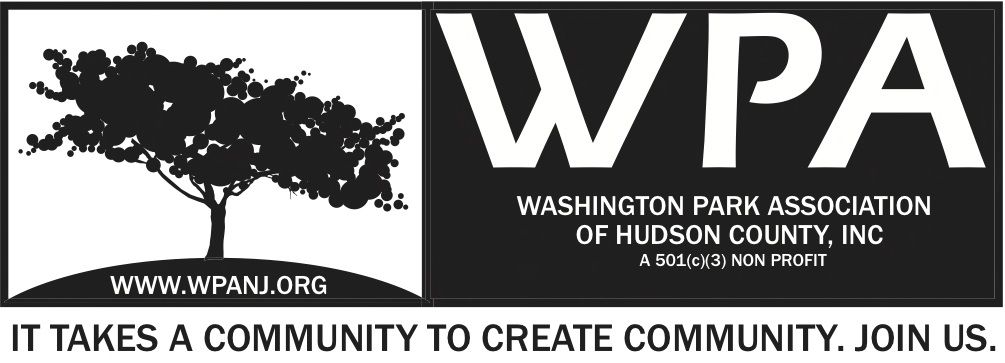 WPA General Monthly Meeting MinutesMonday April 7, 2014Quorum PresentBegin 7:31PM Call to orderAttendeesRobert Luckritz – GMory Thomas – TrusteeWendy Paul – Trustee/ VPTerri Neuner – Trustee/ SecretaryKatie Sheehan- Lopez - GRon Clement – GPhil Cohen – GAndrew LaBruno – JCPC North – GCaptain Edgar Martinez – JCPD North – GNick Caballero – PresidentBob Boudreau- TrusteePeter Basso – AdvisorSuzanna LaTorre – MVilma Cabrera – TrusteeKern Weisman – GEuceph Brown – GDoug Fleiohe - M Presidents Report - Have coordinated Movies in the Park details with the assitance of Katherine, Mory, Vilma and the board.- Worked with Mory, Ken Jennings regarding details of planting in the park 2014- Asked Mayor Stack to provide 3 trees and 4 shrubs for the planting- Worked with the board, RNA and other organizers of the Riverview Arts District Visioning and raised funds for the visioning as well- Met with JCPD Captain Martinez of the North District regarding graffiti issuesVice President’s Report - Introduce Rob Luckritz, JCMC presentation*  Will speak about sponsorship during Fundraiser agenda itemTreasurer’s Report 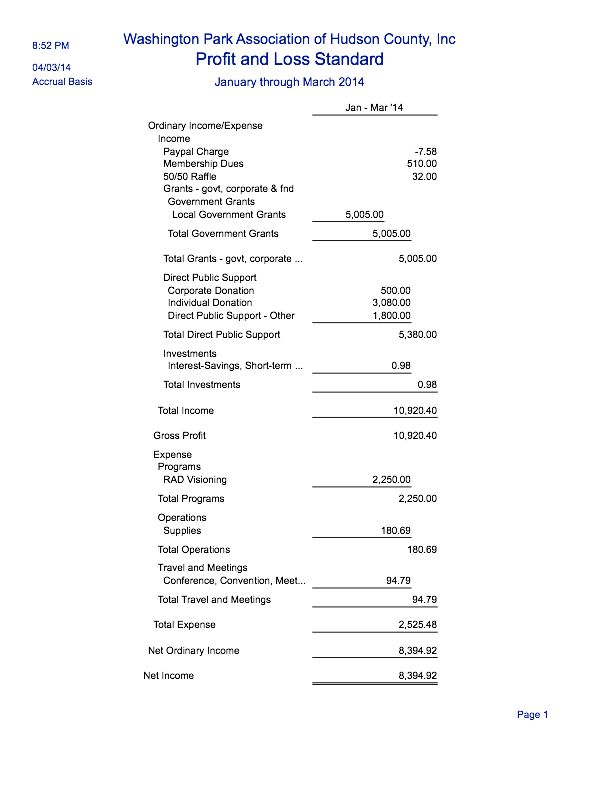 Secretary’s Report-Please visit our website www.wpanj.org  - Friends 20, Stewards 30, Evergreens 50-50/50 – or simply donate-Volunteer opportunities – Come weed with us!Phil Cohen – Candidate - Freeholder June 3rdPolice Statistics – Capt. MartinezArrest 66  - 1 gun/ 3 for year808 moving Violations93 city ordinances +1340 summonses1162 Summit – 2 arrests numerous drug transactionsPit Bull shot – Used as weaponWaverly – 13 Ravine  - 28 grams of coke w/ gun4lb Marajuana recovered1 week 3 search warrentsDickinson HS Issues – multiple arrests for drugs and weaponsIncreased patrols in park – ordinance after 10pm $2500 to parents for kids in the parkGraffiti – task force centralizedCommunity service idea for offenders214 Hopkins – arrests of taggersCharging kids on all $$ to fix itSend photos to:Policenorth@njccps.orgLoews and Home, hardware stores…given one week to comply with paint selling or arrested. Turn around time for building owners to remove tags?  Homeowner/ business owner needs remove 30 days..then summons-Peter Basso – How are tagged location prioritized to clean. – Older 1st. Community groups should volunteerGang symbols? Not an issue7 people in the last month arrested from different towns, Passaic, CliftonDOT If you see something out of control with traffic regarding Pulaski / 139 closureJitney questionNick Caballero - Pulaski/ 139 ClosuresMichael Yun – Working to get meeting Mayor StackPublic meeting held – Study for buses in the heights to increase capacityOvernight service increase on 119 BusKern Assessment of bus serviceDifference levels to work through to increase– Academy- NJ Transit – WendyLight rail traffic must be improved. On the days malfunctioning, can we get a police to direct traffic. Mory - Be sure to POST POST POST on social network – The city is watching the social media sites. Head of light rail operations will be Tricello – Chief of Lightrail. JFK- to Tonnelle - Newark Ave Viaduct  - first week June to openRavine/ New York – End April to openCounty Items – Anthony RomanoCounty potholes are being filled up. Prisoners to be cleaning on Paterson PlankRunning for Re electionJersey City Medical Center2 bankrupties since 2006Have received subsidies2008 brought in new CEO – Mr ScottFocused on core missionPositive prfit in last 100 yearsHIVHomeless clinicNeo Natal Intensive careWe wouldn’t take our pet to JCMCWorst to first!!!Barnabas Health SystemWalk in clinics33% of Hudson county people go to NYC for helpEMS provider – crown jewel of JCMCMajor drain of hospital .EMS – World class EMS Only accredited EMS in Hudson County.Some of lowest response time – 9 min response time to 6 minutesIntelligent predicablity of emergency calls to EMS programAt the end of the day- it changes lives. Implemented and resussitations increased 50%Recurrences of issues will trigger alert to health departmentsJCMC is not for profit$28M $40M Charity care received-NJ State law states that ANY hospital can assist and -49% of patience are not insured or under insured-Walk in clinics – No insurance but nominal charge = to general co pay $25-$30-Service concierge at JCMC – Help getting appts made, blood work, Lisa Blando – Notice 7:40 pm 2nd Mory ThomasKatie ShehanJournal Square CSAFarm shares June – Oct = 22 Week7 different now ½  - $286  - $13/ Week$462 – Vegetable for season$13 fruit per weekPick up in Journal Square – Hudson Pride – Every Monday 5-8 pmTrip the farmFundraisingLiberty Savings Fund is voting on Wed Corp sponsorship package has been createdSupport! If your company matchesEventsPlanting in the Park April 26 – 9am-2pm500 plants to be plantedUnion City to provide lunchGoldman Sachs community team workIn TriPark20 Employees$2300 provided by GS for April 22MITPMichelle Richardson to vote Thursday with countyAnimated moviesGreen AcresGrant $375,000 + found moniesImproving features of Washington ParkUpgrades – signage- Picnic areaBid Specs are basically completeIncrease height of signageKen Jennings – John Duda Meeting today. Finalizing the bidFull speed ahead Arts District Summit – Visioning!!Fun dayEntertainmentOrange and Olive foodContracted outside facilitatorOver 125 RSVP – Maxed out spaceWaiting list in placeGoal is to co create what we want the district to be!!Protect without prohibiting Copious notes will be takenSustainable JCWe did not win grantNew opportunity to bring idea to Charter School BassoBudget Season @ City HallWed 16th 6pm Meeting to discussPhilip Cohen – Membership Evergreen - Full Dues PaidTrustee Vote – To approve WPA 2014 budget discussed and reviewed at 3/22 Special Trustee Meeting - ** Approved ** Unanimous **Doric Trees on north part of Park 4 – Need to have cut, replace fenceStack has promised to paint bridgeWho is responsible? Doric or City?Wall on Paterson Plank 50/50  - $55 take inWinner  - Nick Caballero – Donated $27.50 to WPAAdjourn 9:20pm Terri Neuner 2nd